MEI 2018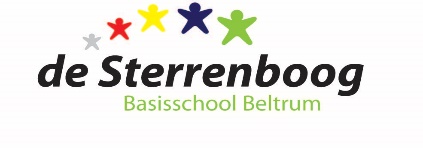 Notulen MR-vergadering d.d. 28 mei 2018Aanwezig: Ferry Papen, Ingrid v. Beusekom, Kim Lurvink, Marie-José Koster en Ilona Wolters Afwezig: geenOpeningFerry Papen opent de vergadering en heet iedereen van harte welkom. Notulen MR-vergadering d.d. 19-03-2018Geen op en/of aanmerkingen. Notulen zijn op de site geplaatst.Mededelingen directieRaad van Toezicht is maandag 15 april geweest. Ze waren tevreden over de gang van zaken op de Sterrenboog.Donderdag 14 juni 2018 zal er een audit plaatsvinden. Deze extra audit is omdat Ingrid Papen een cursus aan het volgen is om zelf te kunnen auditoren op andere basisscholen. Hierdoor zal onze school extra geauditeerd worden.De eindcito van groep 8 was goed gemaakt. Een goede prestatie! De score was boven landelijk gemiddeld 539.9.Vakantierooster 2018-2019 incl. studiedagenMarie-José Koster heeft een rooster waarin de vakanties en studiedagen zijn ingevuld. Deze moet nog met het team besproken worden (11 juni). De MR is tevreden met de gekozen studiedagen en gaat akkoord. Wanneer de studiedagen definitief zijn zullen deze op de site geplaatst worden. Daarnaast staan ze ook vermeld in de schoolgids van 2018-2019.Staking/invulling extra geld i.v.m. verlaging werkdrukHet team heeft een invulling gegeven aan het bedrag dat beschikbaar gesteld is door de overheid om de werkdruk te verlagen. Ingrid Papen zal aankomend jaar ingezet gaan worden. Ze heeft dus geen vaste dag meer voor een vaste groep maar zal deze dag roulerend over alle klassen ingezet gaan worden zodat de leraren andere taken kunnen doen. Er is nog extra geld beschikbaar als reserve voor onvoorziene omstandigheden en kan dus nog ingezet worden.Woensdag 31 mei gaan de leraren staken. Ze hebben ervoor gekozen om deze dag de mensen in de zorg te “ontlasten”. Ze kampen met dezelfde “problemen” als de leraren. Deze dag gaan de leerkrachten een handje helpen bij de Hassinkhof. Ze zullen de mensen een rondleiding in de school aanbieden, wandelen, spelletjes doen enz. enz. Zie SBN 31-05-2018Trendanalyse medio toetsenMarie-José heeft een document toegevoegd met hierin de eindconclusie, waarin de sterke punten, de ontwikkelpunten en het plan van aanpak vermeld staan. De MR krijgt mondeling nog een toelichting op deze trendanalyse. Keenderbreed wordt de trendanalyse vergeleken met de andere basisscholen. De Sterrenboog heeft hierin goed gescoord. Het plan van aanpak is duidelijk en reeds ingezet door het team voor de volgende toetsen. De MR zal erop toezien dat dit plan verder gehandhaafd zal worden. Evalueren en bijstellen schoolondersteuningsprofiel (SOP)Het SOP was door Marie-José ter voorbereiding op de vergadering naar de aanwezigen gemaild. Het SOP ziet er goed uit. De MR heeft geen op- en/of aanmerkingen en het SOP zal ondertekend worden voor akkoord. Ferry Papen zal ervoor zorgen dat het formulier binnen 14 dagen ingevuld bij Marie-José terecht komt.  Invulling/Verbouwing van de school/het gebouwDe realisatie van de verbouwing zal niet in de zomervakantie plaats vinden. Er zijn verschillende vertragingen opgelopen waardoor er nog geen aanbesteding gedaan is. Er is nog geen overeenkomst tussen de betrokken partijen over de invulling van het af te stoten gedeelte van het gebouw. Wellicht zal er gekeken worden naar een andere invulling.Het bureau FEEL heeft echt een heel mooi plan gemaakt m.b.t. de verbouwing van de school. Marie-José hoopt dat dit allemaal gerealiseerd kan worden i.v.m. het budget wat beschikbaar is voor de verbouwing.De MR vraagt of er ook gekeken/ rekening gehouden wordt met het licht, het geluid, digibord en CO2 metingen. Marie-José geeft aan dat deze punten allemaal bekeken worden/zijn.Volgende vergadering zal dit punt wederom op de agenda staan.Formatie 2018/2019Binnen de MR waren er verschillende meningen over de invulling van de formatie/groepsindeling voor 2018-2019. Het belangrijkste punt hierin was een evt. 2/3 groep vanaf het begin van het jaar of halverwege het schooljaar (kerstvakantie).De punten worden zorgvuldig afgewogen en vervolgens gaat men akkoord met de invulling van de formatie/groepsindeling van 2018/2019 zoals deze door Marie-José opgesteld is. De formatie met toelichting staat in het SBN van 31-05-2018. MR-samenstelling 2018/2019Ferry stelt zich herkiesbaar voor de MR. Er zal een stukje in het SBN komen waarin evt. tegenkandidaten zich beschikbaar kunnen stellen.Kim Lurvink zal de MR verlaten. Ze geeft aan dat ze zich wil toeleggen op andere taken binnen het team. Daan Ratering zal haar plaats in de MR innemen volgend schooljaar. Ingekomen/ uitgegane postMail GMRMail informatiebijeenkomstMail oudergeledingTerugkoppeling PersoneelsvergaderingEr is 2 personeelsvergaderingen geweest. De punten die besproken zijn:TrendanalyseWerkdruk, hoe gaan we het extra geld inzetten als teamFormatie 2017-2018Terugkoppeling inspectiebezoekVerbouwing schoolVisieTutor lezen21-eeuwse vaardighedenVeiligheidsbeleidScholing, jaarplan invulling volgend schooljaar2e audit 14 juniDatum volgende vergadering25 juni 2018 Tijdstip: 20.00. RondvraagEr zijn geen onderwerpen voor de rondvraag.SluitingDe vergadering wordt om 22.00 uur gesloten.